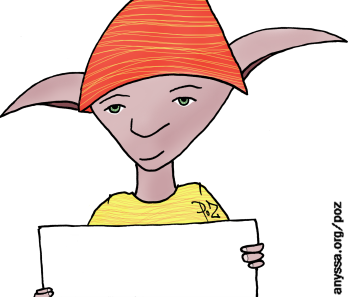 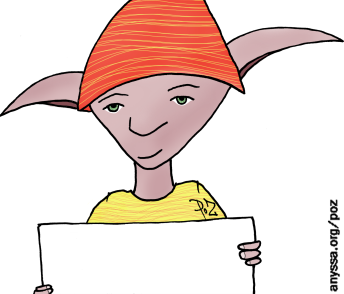 Au quotidien = bleuRécompense mois = rougeÉchange mensuel = vertBons pointsImages#nomPrénom12345678910111213141516171819202122232425Au quotidien = bleuRécompense mois = rougeÉchange mensuel = vertBons pointsImages#nomPrénom12345678910111213141516171819202122232425